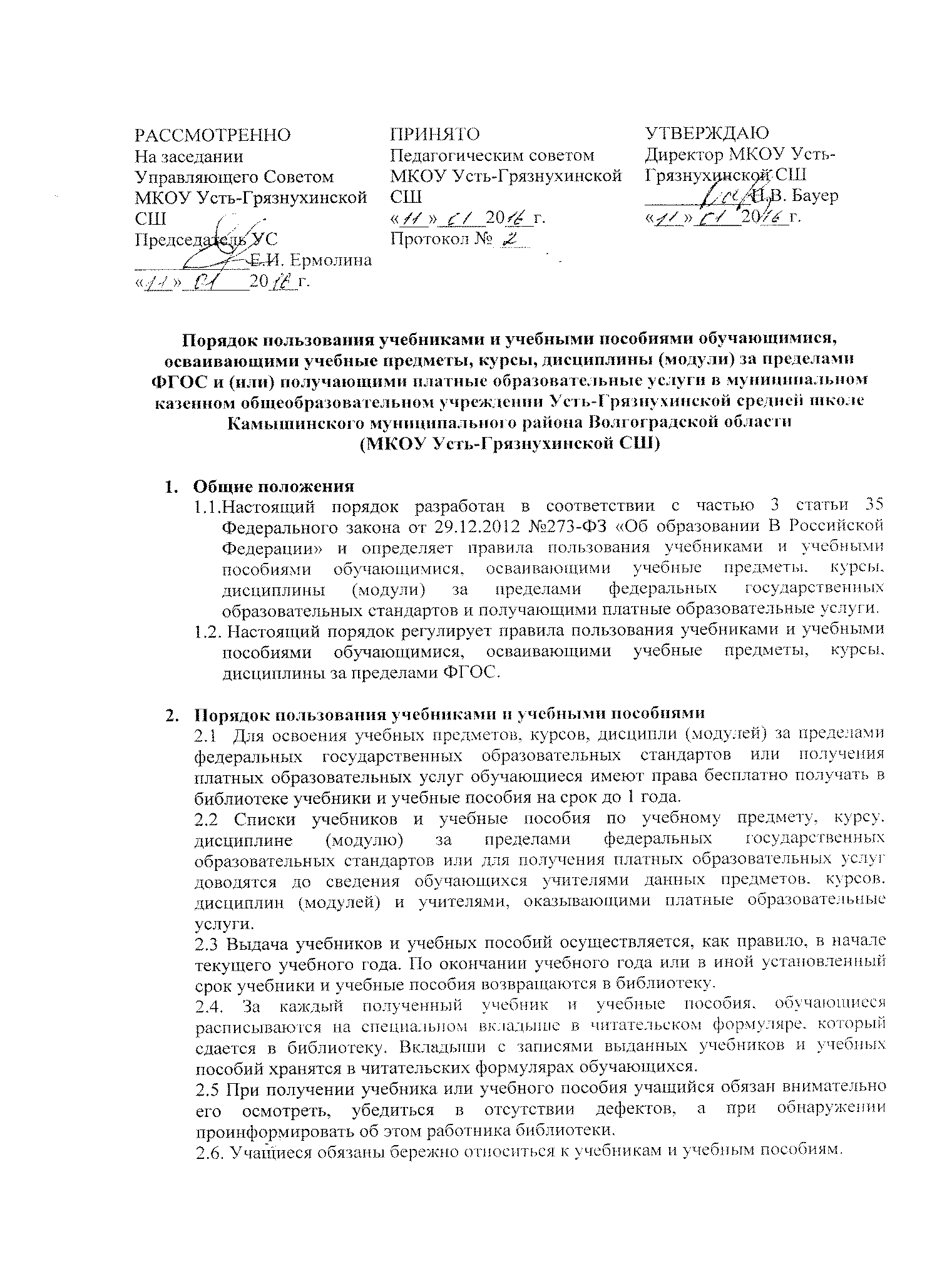 .2.7. Учащиеся, не выполняющие требования по сохранности учебников и учебных пособий, могут быть лишены права бесплатного пользования учебниками и учебными пособиями, представляемыми из библиотечного фонда.2.8. Учащиеся имеют право на бесплатной основе.- получать информацию о наличии в библиотеке конкретного учебника или учебного пособия;- получать полную информацию о составе библиотечного фонда через систему каталогов и другие формы библиотечного информирования;- получать консультационную помощь в поиске и выборе учебников и учебных пособий;- работать в библиотеке с отдельными учебниками и учебными пособиями в режиме пользования изданиями, имеющимися в малом количестве экземпляров и (или) получать такие издания на срок, ограниченный от двух недель до одного месяца.2.9. Учащиеся обязаны возвращать учебники в библиотеку в установленные сроки.